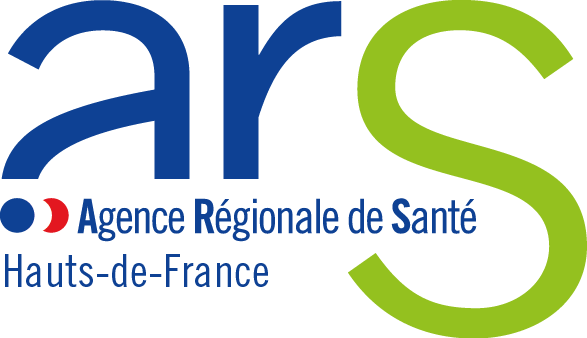 Dossier déposé dans le cadre de l’ouverture de la fenêtre de crédits non reconductibles (CNR) QVT 2020Pour des projets de démarche qualité de vie au travail et de gestion de la crise sanitaire (Covid-19) au sein des ESMS en Hauts-de-France1. Identification de l’association1.1. Nom-dénomination de l’association : 1.2. Nom Président de l’association :1.3. Adresse du siège social : 1.4. Personne chargée du dossier de demande de CNR QVT 2020 :Prénom, nom, fonction et n° de téléphone : Nombre d’actions déposé dans la fenêtre d’ouverture CNR QVT 2020 : 2. Objet de l’action(Remplir cette partie autant de fois que vous aurez d’actions différentes)ACTION 1 :2.1. Intitulé de l’action :2.2. ESMS concerné(s) par l’action :	- Nom(s) ESMS :	- Commune(s) d’implantation de(s) ESMS :	- N° FINESS géographique (sinon, juridique) :2.3. Objectifs de l’action : 2.4. Description de l’action :2.5. Année de mise en place de l’action :2.6. Bénéficiaires de l’action : 2.7. Territoire concerné par l’action :2.8. Coût de l’action [distinguer le coût de l’action et celui du personnel (remplacement…)] :2.9. Evaluation : indicateurs de l’actionRappel : Les actions proposées ne pourront être financées que pour UNE SEULE année. ! Présence de devis OBLIGATOIRE (pour chaque action)! Remplir le tableau Excel Fenêtre CNR QVT 2020 ACTION 2 :2.1. Intitulé de l’action :2.2. ESMS concerné(s) par l’action :	- Nom(s) ESMS :	- Commune(s) d’implantation de(s) ESMS :	- N° FINESS géographique (sinon, juridique) :2.3. Objectifs de l’action : 2.4. Description de l’action :2.5. Année de mise en place de l’action :2.6. Bénéficiaires de l’action : 2.7. Territoire concerné par l’action :2.8. Coût de l’action [distinguer le coût de l’action et celui du personnel (remplacement…)] :2.9. Evaluation : indicateurs de l’actionRappel : Les actions proposées ne pourront être financées que pour UNE SEULE année. ! Présence de devis OBLIGATOIRE (pour chaque action)! Remplir le tableau Excel Fenêtre CNR QVT 2020 Nom et signature du représentant de l’association+ cachet